Section 1: Product and Company IdentificationMetro Welding Supply Corp.12620 Southfield Road

Detroit, MI 48223

(313) 834-1660 [phone]

(313) 835-3562 [fax]

http://www.metrowelding.com/Product Code: Monomethylamine Section 2: Hazards Identification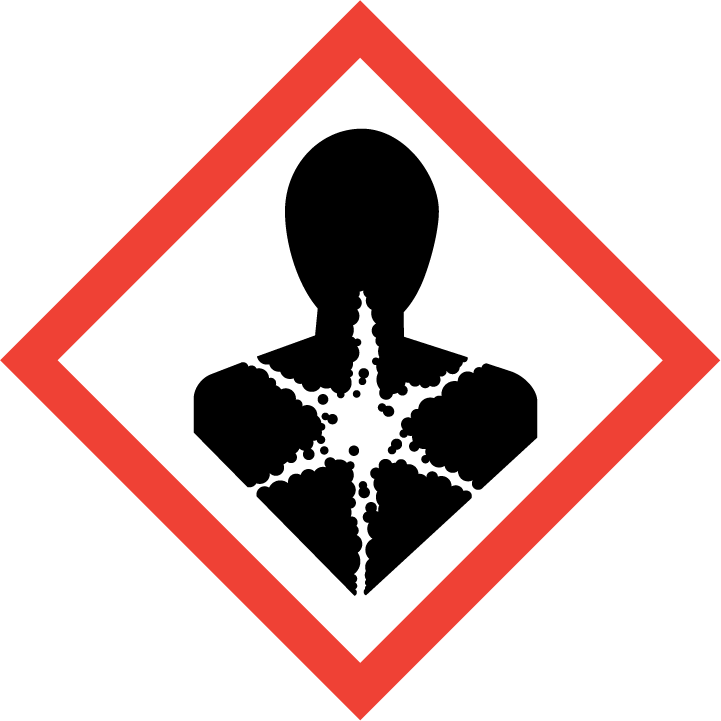 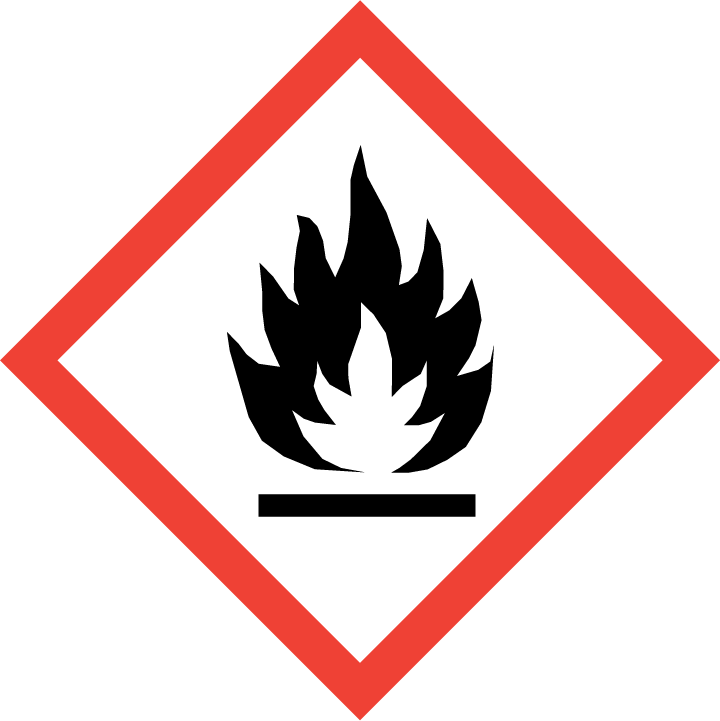 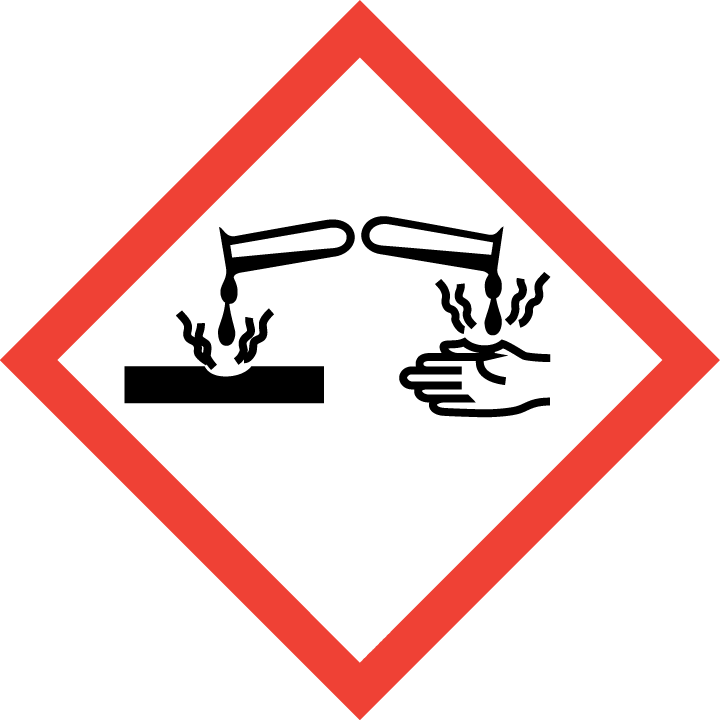 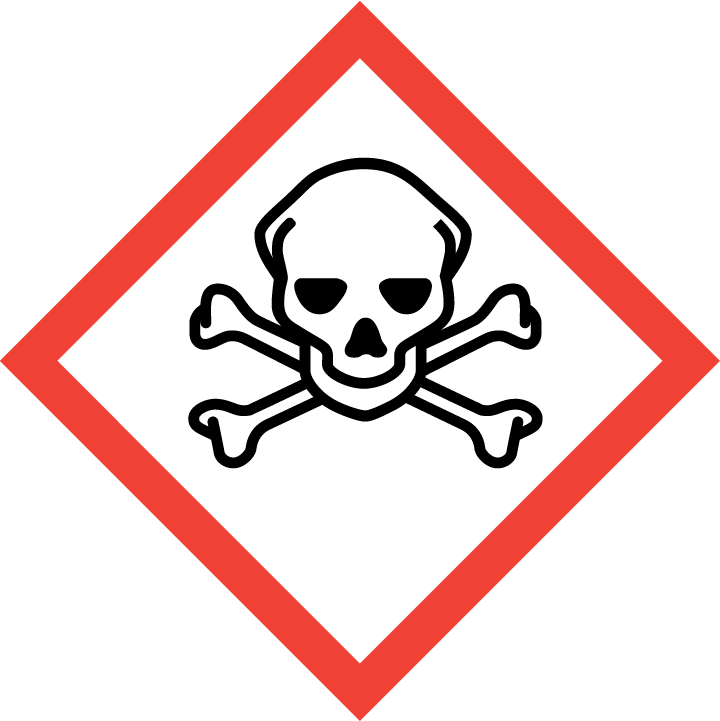 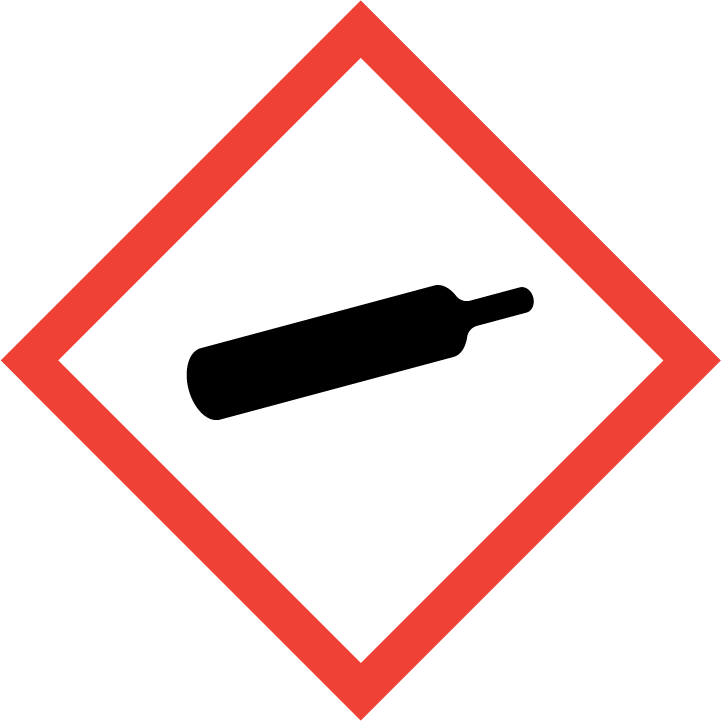 Danger Hazard Classification:Acute Dermal Toxicity (Category 2)Acute Gas Inhale Toxicity (Category 3)Acute Oral Toxicity (Category 3)Aspiration Hazard (Category 1)Eye Effects (Category 1)Flammable (Category 1)Flammable Aerosol (Category 1)Gases Under PressureSkin Corrosion (Category 2)Hazard Statements:Causes serious eye damageCauses skin irritationContains gas under pressure; may explode if heatedExtremely flammable aerosolExtremely flammable gasFatal in contact with skinMay be fatal if swallowed and enters airwaysToxic if inhaledToxic if swallowedPrecautionary StatementsPrevention:Wash thoroughly after handling.Wear eye protection/face protection.Do not eat, drink or smoke when using this product.[In case of inadequate ventilation] wear respiratory protection.Do not get in eyes, on skin, or on clothing.Use only outdoors or in a well-ventilated area.Keep away from heat/sparks/open flames/hot surfaces. - No smoking.Avoid breathing dust/fume/gas/mist/ vapors/spray.Pressurized container: Do not pierce or burn, even after use.Do not spray on an open flame or other ignition source.Response:Eliminate all ignition sources if safe to do so.Immediately call a poison center or doctor.Leaking gas fire: Do not extinguish, unless leak can be stopped safely.Do NOT induce vomiting.Take off immediately all contaminated clothing and wash it before reuse.If swallowed: Rinse mouth. Do NOT induce vomiting.If skin irritation occurs: Get medical advice/attention.If in eyes: Rinse cautiously with water for several minutes. Remove contact lenses, if present and easy to do. Continue rinsing.Wash with plenty of waterIf inhaled: Remove person to fresh air and keep comfortable for breathing.Storage:Store in a well-ventilated place. Keep container tightly closed.Protect from sunlight. Store locked up.Do not expose to temperatures exceeding 50C/122F.Disposal:Dispose of contents and/or container in accordance with applicable regulations.Section 3: Composition/Information on IngredientsSection 4: First Aid MeasuresSection 5: Fire Fighting MeasuresSection 6: Accidental Release MeasuresSection 7: Handling and StorageSection 8: Exposure Controls/Personal ProtectionEngineering ControlsHandle only in fully enclosed systems.General Hygiene considerationsAvoid breathing vapor or mistAvoid contact with eyes and skinWash thoroughly after handling and before eating or drinkingSection 9: Physical and Chemical PropertiesSection 10: Stability and ReactivitySection 11: Toxicology InformationAcute EffectsChronic EffectsSection 12: Ecological InformationFate and TransportSection 13: Disposal ConsiderationsSection 14: Transportation InformationU.S. DOT 49 CFR 172.101Canadian Transportation of Dangerous GoodsSection 15: Regulatory InformationU.S. RegulationsSARA 370.21SARA 372.65OSHA Process SafetyState RegulationsCanadian RegulationsNational Inventory StatusSection 16: Other Information0 = minimal hazard, 1 = slight hazard, 2 = moderate hazard, 3 = severe hazard, 4 = extreme hazard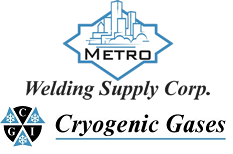 Safety Data SheetMonomethylamineCAS #74-89-5Chemical SubstanceChemical FamilyTrade NamesMETHYLAMINE, ANHYDROUSamines, aliphaticMONOMETHYLAMINE; CARBINAMINE; AMINOMETHANE; METHANAMINE; M-223; MMA; METHYLAMINE; UN 1061; METHYLAMINE, GAS; ANHYDROUS METHYLAMINE; CH5NSkin ContactEye ContactIngestionInhalationNote to PhysiciansRemove contaminated clothing, jewelry, and shoes immediately. Wash with soap or mild detergent and large amounts of water until no evidence of chemical remains (at least 15-20 minutes). For burns, cover affected area securely with sterile, dry, loose-fitting dressing. Get medical attention.Immediately flush eyes with plenty of water for at least 15 minutes. Then get immediate medical attention.DO NOT induce vomiting. Never make an unconscious person vomit or drink fluids. Give large amounts of water or milk. When vomiting occurs, keep head lower than hips to help prevent aspiration. If person is unconscious, turn head to side. Get medical attention immediately.If adverse effects occur, remove to uncontaminated area. Give artificial respiration if not breathing. If breathing is difficult, oxygen should be administered by qualified personnel. Get immediate medical attention.For inhalation, consider oxygen. For skin contact, consider dilute acidic solution. For ingestion, consider esophagoscopy. Avoid gastric lavage.Suitable Extinguishing MediaProducts of CombustionProtection of FirefightersRegular dry chemical Large fires: Use regular foam or flood with fine water spray. avoid carbon dioxideNitrogen oxides, ammonia, hydrogen cyanide, nitriles, isocyanates, nitrosamines, carbon monoxide, carbon dioxide and other irritating and toxic fumesAny supplied-air respirator with a full facepiece. Use chemical protective suit.Any supplied-air respirator with a full facepiece. Use chemical protective suit.Personal PrecautionsEnvironmental PrecautionsMethods for ContainmentKeep unnecessary people away, isolate hazard area and deny entry. Avoid heat, flames, sparks and other sources of ignition. Stop leak if possible without personal risk. Reduce vapors with water spray. Remove sources of ignition. Methods for CleanupOther InformationCollect runoff for disposal as potential hazardous waste. Trap spilled material at bottom in deep water pockets, excavated holding areas or within sand bag barriers. Dike for later disposal. Absorb with sand or other non-combustible material. Add dilute acid. Cover with absorbent sheets, spill-control pads or pillows. Neutralize. Collect with absorbent into suitable container. Add a reducing agent. Collect spilled material using mechanical equipment.Notify Local Emergency Planning Committee and State Emergency Response Commission for release greater than or equal to RQ (U.S. SARA Section 304). If release occurs in the U.S. and is reportable under CERCLA Section 103, notify the National Response Center at (800)424-8802 (USA) or (202)426-2675 (USA).HandlingStorageStore and handle in accordance with all current regulations and standards. Subject to storage regulations: U.S. OSHA 29 CFR 1910.101. Inside storage: Store in a cool, dry place. Store in a well-ventilated area. Avoid heat, flames, sparks and other sources of ignition. Protect from physical damage. Store outside or in a detached building. Store with flammable liquids. Keep separated from incompatible substances.Exposure GuidelinesMETHYLAMINE, ANHYDROUS: METHYLAMINE: 10 ppm (12 mg/m3) OSHA TWA 5 ppm ACGIH TWA 15 ppm ACGIH STEL 10 ppm (12 mg/m3) NIOSH recommended TWA 10 hour(s)Eye ProtectionSkin ProtectionRespiratory ProtectionWear splash resistant safety goggles with a face shield. Provide an emergency eye wash fountain and quick drench shower in the immediate work area.Wear appropriate chemical resistant clothing.Any supplied-air respirator with a full facepiece. Use chemical protective suit.Physical StateAppearanceColorChange in AppearancePhysical FormOdorTasteGasClearColorlessN/AGasAmmonia odorN/AFlash PointFlammabilityPartition CoefficientAutoignition TemperatureUpper Explosive LimitsLower Explosive Limits -32 F (-0 C) TOCNot availableNot available806 F (430 C)0.2070.049Boiling PointFreezing PointVapor PressureVapor DensitySpecific GravityWater SolubilitypHOdor ThresholdEvaporation RateViscosity21 F (-6 C)-137 F (-94 C)2250 mmHg @ 20 C1.08 (Air=1)Not applicable108% @ 25 CBasic0.02 ppm>1 (butyl acetate=1)0.00666 cP @ 25 CMolecular WeightMolecular FormulaDensityWeight per GallonVolatility by VolumeVolatilitySolvent Solubility31.06C-H3-N-H21.302 g/L @ 20 CNot availableNot availableNot applicableSoluble: Alcohol, ether, acetone, benzeneStabilityConditions to AvoidIncompatible MaterialsStable at normal temperatures and pressure.Stable at normal temperatures and pressure.Acids, metals, halogens, combustible materials, oxidizing materials, halogenating agents, epoxides, carbon dioxideHazardous Decomposition ProductsPossibility of Hazardous ReactionsOxides of carbon, nitrogenWill not polymerize.Oral LD50Dermal LD50Inhalation100 mg/kg oral-rat LD50Irritation : : 100 mg open skin-guinea pig severeIrritation (possibly severe), nausea, difficulty breathing, headache, lung congestion, convulsionsEye IrritationSkin IrritationSensitizationIrritation (possibly severe), tearing, blindnessIrritation (possibly severe), allergic reactions, nausea, headacheHarmful if inhaled, respiratory tract burns, skin burns, eye burns, mucous membrane burns, allergic reactionsCarcinogenicityMutagenicityReproductive EffectsDevelopmental EffectsNot availableAvailable.Not availableNo dataEco toxicityPersistence / DegradabilityBioaccumulation / AccumulationMobility in EnvironmentFish toxicity:  1000000 ug/L 48 hour(s) LC50 (Mortality) Medaka, high-eyes (Oryzias latipes) Invertibrate toxicity: 163000 ug/L 48 hour(s) EC50 (Immobilization) Water flea (Daphnia magna)Algal toxicity: 3100 ug/L 96 hour(s) (Physiological) Green algae (Gloeotaenium loitlesbergerianu)Phyto toxicity: Not availableOther toxicity: Not availableNot available6910 ug/L 24 hour(s) BCF (Residue) Diatom (Cyclotella cryptica) 110 ug/LNot availableDispose in accordance with all applicable regulations. Subject to disposal regulations: U.S. EPA 40 CFR 262.Proper Shipping NameID NumberHazard Class or DivisionPacking GroupLabeling RequirementsPassenger Aircraft or Railcar Quantity LimitationsCargo Aircraft Only Quantity LimitationsAdditional Shipping DescriptionMethylamine, anhydrousUN10612.1Not applicable2.1Forbidden150 kgN/AShipping NameUN NumberClassPacking Group / Risk GroupMethylamine, anhydrousUN10612.1Not applicableCERCLA SectionsSARA 355.30SARA 355.40100 LBS RQNot regulated.Not regulated.AcuteChronicFireReactiveSudden ReleaseYes YesYes NoYesNot regulated.1000 LB TQCA Proposition 65Not regulated.WHMIS ClassificationABD1EUS Inventory (TSCA)TSCA 12b Export NotificationCanada Inventory (DSL/NDSL)Listed on inventory.Not listed.Not determined.NFPA RatingHEALTH=4 FIRE=4 REACTIVITY=0